С 10 по 11 мая 2018 года дано заключение на постановление Администрации муниципального образования «Пычасское» «Об утверждении отчета об исполнении бюджета муниципального образования «Пычасское» за 1 квартал 2018 года».В соответствии с положениями Бюджетного кодекса Российской Федерации дано заключение на постановление Администрации муниципального образования «Пычасское» «Об утверждении отчета об исполнении бюджета сельского поселения за 1 квартал 2018 года».Бюджет муниципального образования «Пычасское» за 1 квартал 2018 года исполнялся в соответствии с требованиями и нормами действующего бюджетного законодательства и  муниципальными правовыми актами.Согласно данных Отчета ф. 0503117 об исполнении бюджета сельского поселения  доходы исполнены в сумме 874,1 тыс. рублей или 27,2% от плановых назначений. За 1 квартал 2018 налоговые и неналоговые  доходы исполнены в сумме 195,3 тыс. руб. и превысили 25% уровень от плановых показателей  по двум  доходным источникам налогу на имущество физических лиц – 50,4%, ЕСН – 45,3%, по остальным доходам процент  поступления составил от 11,8% до 24,8%. Безвозмездные поступления  при плане – 2 238,8 тыс. руб., исполнены в сумме  678,8 тыс. руб., или 30,3%  от плановых назначений. Недоимка по налогам, сборам и иным обязательным платежам по состоянию на 01.04.2018 года уменьшилась  с начала года на сумму 202,7 тыс.руб. (на 01.01.2018г. составляла – 481,3 тыс. руб.) и составила – 278,6 тыс.руб.За 1 квартал 2018г. расходы составили в сумме 765,0 тыс. рублей, или 23,8% от плановых бюджетных ассигнований. За 1 квартал  2018г. расходы достигли 25% уровня от плановых бюджетных ассигнований по следующим разделам:  «Социальная политика» - 100%, «Физическая культура и спорт» - 39,1%, «Национальная экономика» - 35,9%, «Жилищно-коммунальное хозяйство» - 25,2%, «Культура и кинематография» - 25,2%. Следует отметить, низкий процент исполнения по разделу «Национальная безопасность и правоохранительная  деятельность» - 1,3%.Бюджет сельского поселения за 1 квартал 2018г. исполнен с профицитом в сумме 109,1  тыс. руб., что соответствует Отчету ф.0503117. Проведенное экспертно-аналитическое мероприятие по  отчету об исполнении бюджета сельского поселения за 1 квартал 2018 года предоставляет основания для независимого мнения о его  достоверности. Представленное постановление администрации сельского поселения  соответствует  Бюджетному  кодексу Российской Федерации и  бюджетному законодательству.Замечания финансово-экономического характера отсутствуют.Контрольно-счетным отделом   предложен ряд мероприятий  в целях обеспечения полноты учета налогоплательщиков и увеличения доходной базы  района.Представление по результатам экспертно-аналитического мероприятия не направлялось.Исп. инспектор КСО И.П. ВихареваКОНТРОЛЬНО-СЧЕТНЫЙ ОТДЕЛ
МУНИЦИПАЛЬНОГО ОБРАЗОВАНИЯ «МОЖГИНСКИЙ РАЙОН»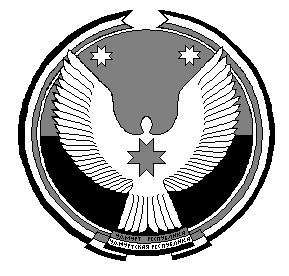 «МОЖГА  ЁРОС»МУНИЦИПАЛ  КЫЛДЫТЭЛЭН ЭСКЕРОНЪЯНО ЛЫДЪЯНЪЯ  ЁЗЭТЭЗ